　      パァミッショントゥダンス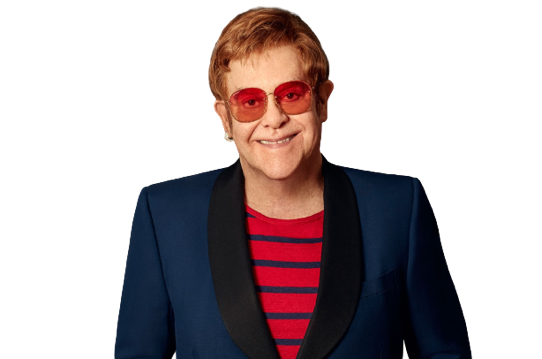       直訳：踊る許可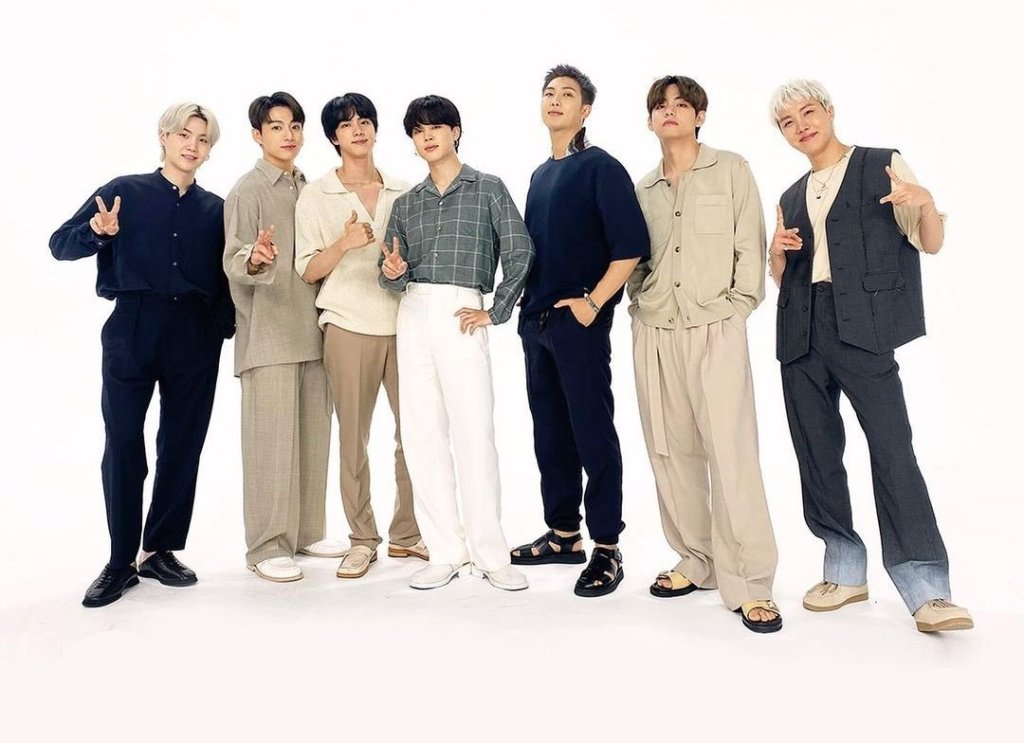 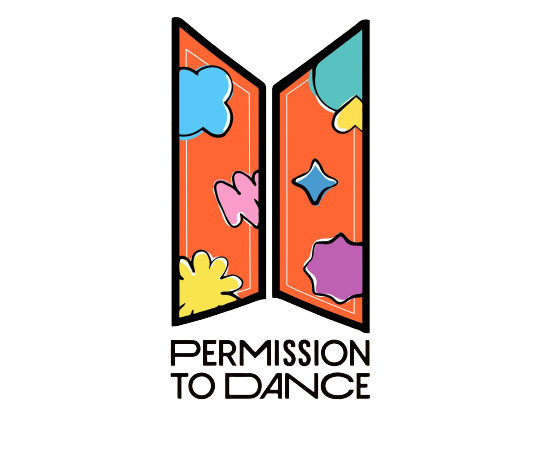 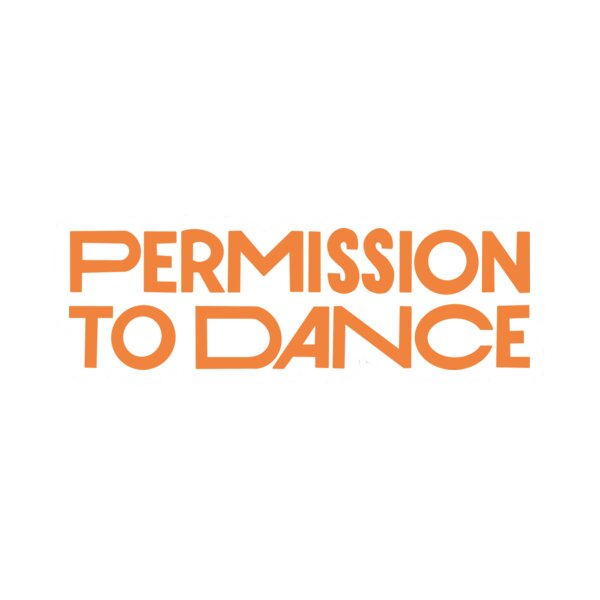 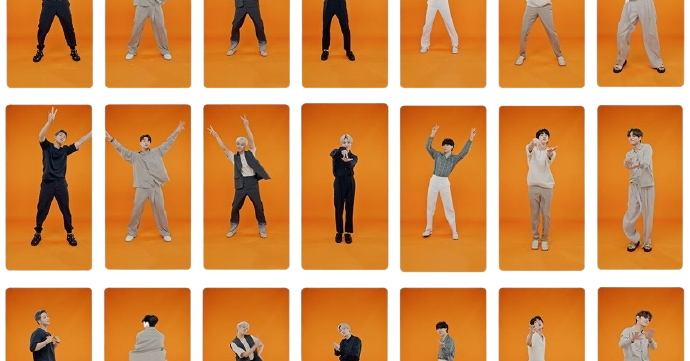 